 Adult & Community Education Services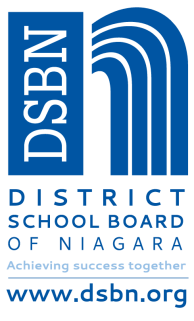 Night School Credit Courses 2018-2019 – Semester TwoFebruary 19, 2019 – June 6, 2019Adult Student Information SheetNight School Credit Course General Information – Semester Two February 19, 2019 – June 6, 2019Night school credit course classes are at St. Catharines Collegiate, located at 34 Catherine St., St. Catharines   Tuesdays and Thursdays, 6:30 p.m.-9:30 p.m. excluding March BreakWALK-IN REGISTRATION Adult students may take advantage of this service at the In-Person Registration at St. Catharines Collegiate on Tuesday, February 12, 2019, 6:00 p.m. to 8:00 p.m.  You will need to provide a current working copy of your high school transcript from your last high school attended. Former DSBN students who have been out of school more than five years can call Transcript Services at the District School Board Office at 905-641-1550 and request a working copy of their transcript.  COUNSELLING FOR ADULT STUDENTSEducational counseling is available to Night School Students who are not enrolled in a day school to discuss requirements for the Ontario Secondary School Diploma or College/University Applications. The guidance counselor will be on site the first two nights of the program and designated nights throughout the semester.Textbook Deposit & FeesThere is no registration fee for credit courses. Credit courses may require a textbook deposit payable IN CASH at the time of issue by the teacher. Students will receive this information from their teacher on the first night of school. Upon return of the textbook, the student will receive a full refund by cheque in the mail within 30 days of the course ending.Cancellation of ClassesA minimum enrolment of 22 students is required for a course to be offered.  The District School Board of Niagara reserves the right to terminate, combine, or offer an alternative mode of delivery (such as correspondence or online materials) to any course in which enrolment falls below the acceptable level.Adult student registration forms can be mailed to or dropped off at:Adult & Community Education, 535 Lake St., St. Catharines, ON  L2N 4H7Monday to Friday 9:00 a.m. to 3:00 p.m.Late registration for the St. Catharines Collegiate Night School program only - the completed application must be presented on the first night to the night school secretary with a copy of your previous school transcript at the time of registration.Adult & Community Education ServicesNight School Credit Courses 2018/2019- Semester TwoFebruary 19, 2019 – June 6, 2019Adult Student Registration FormPLEASE PRINT NEATLY USING A BLACK OR BLUE PEN ONLYDid you complete a Night School Credit Course first semester □ Yes   □ NoOEN #:							  (this can be found at the top of your last report card or transcript)	Last Name: 						First Name:                                         Maiden Name:                           	Date of Birth:                                       (last name used in school if applicable )Address: 				                          		APT □ UNIT □ 	   City:                                               	Postal Code:                          Home #: (    )	   	                   Cell #: (    )			                  Language First Spoken:			        Status in Canada: 		                   Gender: 	□ MALE	  □ FEMALE  Are You a High School Graduate? □ Yes	□ No, I am working towards my high school diploma Are you taking a course to upgrade for a College/University Program?	□ Yes		□ NoCOURSE REQUESTED (course codes can be found on the night school credit course webpage www.dsbn.org/community)Course Request:  			       	  	Alternate Course:                             